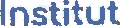 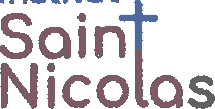 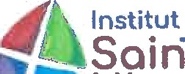 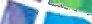 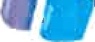 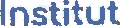 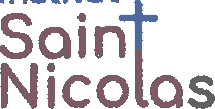 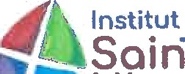 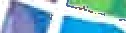 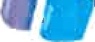 Institut Saint-NicolasInstitut lorrain de formation théologique et pastorale des diocèses de Metz, Nancy, Saint-Dié et VerdunAnnée 2022-2023SESSION « À la rencontre de l’autre »Inscription Individuelle       Laïc	                  Religieux(se)	                               diacre                              PrêtreNOM : ...........................................................	Prénom : .......................................Adresse : ..................................................................................................................Code postal : .....................	Ville : ......................................................................	Tél : .....................................Courriel : ..............................Modalités pratiquesPossibilité de participer à l’intégralité de la session, ou bien à une journée ou à une conférence.Tarifs : 	- 2 journées (session complète) : 150 €	- 1 journée : 80 €	- 1 conférence : 20€	- 1 repas : 9 €- Psaumes, Haut du formulaireJe m’inscris pour (mettre une croix dans la case correspondante) cf. programme sur le tract de la sessionLa session complète  du 30 septembre (9h) au 1e octobre (19h 30)Classer en ordre de préférence de 1 à 3 les ateliers (mettre 1 pour celui que vous préférez, etc.)Atelier Relation, numérique et réseauAtelier Relation et synodalitéAtelier Relation, coaching et managementLa journée de vendredi 30 septembre (9h- 19h)Classer en ordre de préférence de 1 à 3 les ateliers (mettre 1 pour celui que vous préférez, etc.)Atelier Relation, numérique et réseauAtelier Relation et synodalitéAtelier Relation, coaching et managementLa journée de samedi 1e octobre (9h-19h 30)La conférence d’Isabelle LE BOURGEOIS vendredi 30 septembre à 14h 30La conférence de Guillaume DEZAUNAY samedi 1e octobre à 9h 30La conférence de Martin STEFFENS samedi 1e octobre à 14h 30 REPAS (cochez les repas que vous réservez)vendredi 30 septembre midivendredi 30 septembre soirsamedi 1e octobre midisamedi 1e octobre soirLe règlement est à envoyer avant le 15 septembre au secrétariat de l’Institut Saint-Nicolas par chèque, à l’ordre de Institut Saint-Nicolas.Les repas réservés ne pourront être ni annulés, ni remboursés.